OEA/Ser.GCP/doc.5749/216 diciembre 2021Original: inglésNOTA DE LA MISIÓN PERMANENTE DE CANADÁ MEDIANTE LA CUAL PRESENTA, 
EN NOMBRE PROPIO Y EN REPRESENTACIÓN DE LAS DELEGACIONES DE ANTIGUA Y BARBUDA, CHILE, COLOMBIA, COSTA RICA, ECUADOR, ESTADOS UNIDOS Y GUYANA, EL PROYECTO DE RESOLUCIÓN “RESULTADOS DE LAS DELIBERACIONES DEL CONSEJO PERMANENTE DEL 29 DE NOVIEMBRE DE 2021 SOBRE LA SITUACIÓN 
EN NICARAGUA, DE CONFORMIDAD CON LA RESOLUCIÓN APROBADA EN EL QUINCUAGÉSIMO PRIMER PERÍODO ORDINARIO DE SESIONES DE LA ASAMBLEA GENERAL [AG/RES. 2978 (LI-O/21)]”, Y SOLICITA QUE SE CONVOQUE CON 
URGENCIA UNA SESIÓN EXTRAORDINARIADEL CONSEJO PERMANENTE 
PARA TRATAR ESTE ASUNTOMisión Permanente de Canadáante la Organización de los Estados AmericanosNota No. 1444La Misión Permanente de Canadá ante la Organización de los Estados Americanos saluda a la Presidencia del Consejo Permanente de la OEA y tiene el honor de presentar, en nombre de las Misiones Permanentes de Antigua y Barbuda, Chile, Colombia, Costa Rica, Ecuador, Estados Unidos y Guyana, el proyecto de resolución adjunto, titulado “Resultados de las deliberaciones del Consejo Permanente del 29 de noviembre de 2021 sobre la situación en Nicaragua, de conformidad con la resolución aprobada en el quincuagésimo primer período ordinario de sesiones de la Asamblea General [AG/RES. 2978 (LI-O/21)]”, a fin de que sea considerado por el Consejo Permanente.Además, las misiones antedichas solicitan respetuosamente que se convoque con urgencia una sesión extraordinaria del Consejo Permanente para tratar este asunto.La Misión Permanente de Canadá ante la Organización de los Estados Americanos aprovecha esta oportunidad para reiterar a la Presidencia del Consejo Permanente de la OEA las seguridades de su más alta y distinguida consideración.Washington, D.C., 3 de diciembre de 2021PROYECTO DE RESOLUCIÓN RESULTADOS DE LAS DELIBERACIONES DEL CONSEJO PERMANENTEDEL 29 DE NOVIEMBRE DE 2021 SOBRE LA SITUACIÓN EN NICARAGUA,DE CONFORMIDAD CON LA RESOLUCIÓN APROBADAEN EL QUINCUAGÉSIMO PRIMER PERÍODO ORDINARIO DE SESIONESDE LA ASAMBLEA GENERAL [AG/RES. 2978 (LI-O/21)]EL CONSEJO PERMANENTE DE LA ORGANIZACIÓN DE LOS ESTADOS AMERICANOS,RECORDANDO todas las resoluciones aprobadas desde 2018 que reflejaban una grave preocupación por el deterioro de las condiciones democráticas y el incumplimiento de los artículos 2 y 3 de la Carta Democrática Interamericana;RECORDANDO asimismo la resolución titilada “La situación en Nicaragua”, aprobada por la Asamblea General de la Organización de los Estados Americanos (OEA) en su quincuagésimo primer período ordinario de sesiones, en la cual se declaró que las elecciones del 7 de noviembre en Nicaragua no tenían “legitimidad democrática” y se encomendó al Consejo Permanente que realizara “una evaluación colectiva inmediata de la situación, de conformidad con la Carta de la Organización de los Estados Americanos y la Carta Democrática Interamericana”;TOMANDO NOTA de que, el 19 de noviembre de 2021, el Gobierno de Nicaragua cursó una notificación de denuncia de la Carta de la OEA y TOMANDO NOTA ASIMISMO de que, durante dos años a partir de la fecha de recibo de la notificación de denuncia, las obligaciones de Nicaragua con la Organización y sus Cartas siguen en vigor, así como su deber de cumplir sus obligaciones internacionales en materia de derechos humanos;RECONOCIENDO que el período de dos años permite a los Estados Miembros y a las autoridades nicaragüenses, por medio de los instrumentos de la OEA, trabajar para fomentar la restauración de la democracia;REAFIRMANDO el artículo 1 de la Carta Democrática Interamericana, en el cual se señala que “[l]os pueblos de América tienen derecho a la democracia y sus gobiernos la obligación de promoverla y defenderla”; yHABIÉNDOSE REUNIDO el 29 de noviembre de 2021 para realizar una evaluación colectiva de la situación en Nicaragua, de acuerdo con lo dispuesto en la resolución titulada “La situación en Nicaragua”, que la Asamblea General de la OEA aprobó el 12 de noviembre de 2021 durante su quincuagésimo primer período ordinario de sesiones, y HABIENDO CONSIDERADO las intervenciones de funcionarios y expertos de la Oficina del Alto Comisionado de las Naciones Unidas para los Derechos Humanos (ACNUDH), la Comisión Interamericana de Derechos Humanos (CIDH), la Secretaría General de la OEA y el International Institute for Democracy and Electoral Assistance (International IDEA), así como de otros que han contribuido a esta evaluación colectiva,RESUELVE:Concluir que Nicaragua no está cumpliendo los compromisos asumidos en la Carta Democrática Interamericana.2.	Instar al Gobierno de Nicaragua a que, con carácter urgente y como primera medida, ponga en libertad a todos los presos políticos y acepte una misión de buenos oficios de alto nivel autorizada por el Consejo Permanente de la OEA con el mandato de llegar a un acuerdo sobre un proceso que conduzca a lo siguiente:a)	la realización de reformas electorales integrales, de acuerdo con lo solicitado en resoluciones anteriores de la OEA y de conformidad con las obligaciones de Nicaragua en el marco del derecho internacional;b)	la revocación de todas las leyes que restrinjan la participación política y limiten los derechos humanos de una manera contraria a las obligaciones internacionales de Nicaragua en materia de derechos humanos, yc)	un diálogo de todos los partidos políticos y otros actores en Nicaragua con el objetivo de celebrar elecciones presidenciales y parlamentarias tempranas que sean libres, imparciales y transparentes, con observación internacional creíble.Hacer un llamamiento al Gobierno de Nicaragua para que permita el retorno inmediato de los órganos internacionales de derechos humanos, como la Comisión Interamericana de Derechos Humanos y la Oficina del Alto Comisionado de las Naciones Unidas para los Derechos Humanos.Encomendar al Secretario General que solicite con urgencia una reunión con el Gobierno de Nicaragua a fin de transmitirle esta decisión y obtener su compromiso de aceptar una misión de buenos oficios de alto nivel para realizar lo dispuesto en el párrafo 2, incisos a, b y c de esta resolución, como primera medida para restablecer el cumplimiento de la Carta Democrática Interamericana cuanto antes.Solicitar que el Secretario General informe sobre estas gestiones diplomáticas al Consejo Permanente a más tardar el 17 de diciembre de 2021.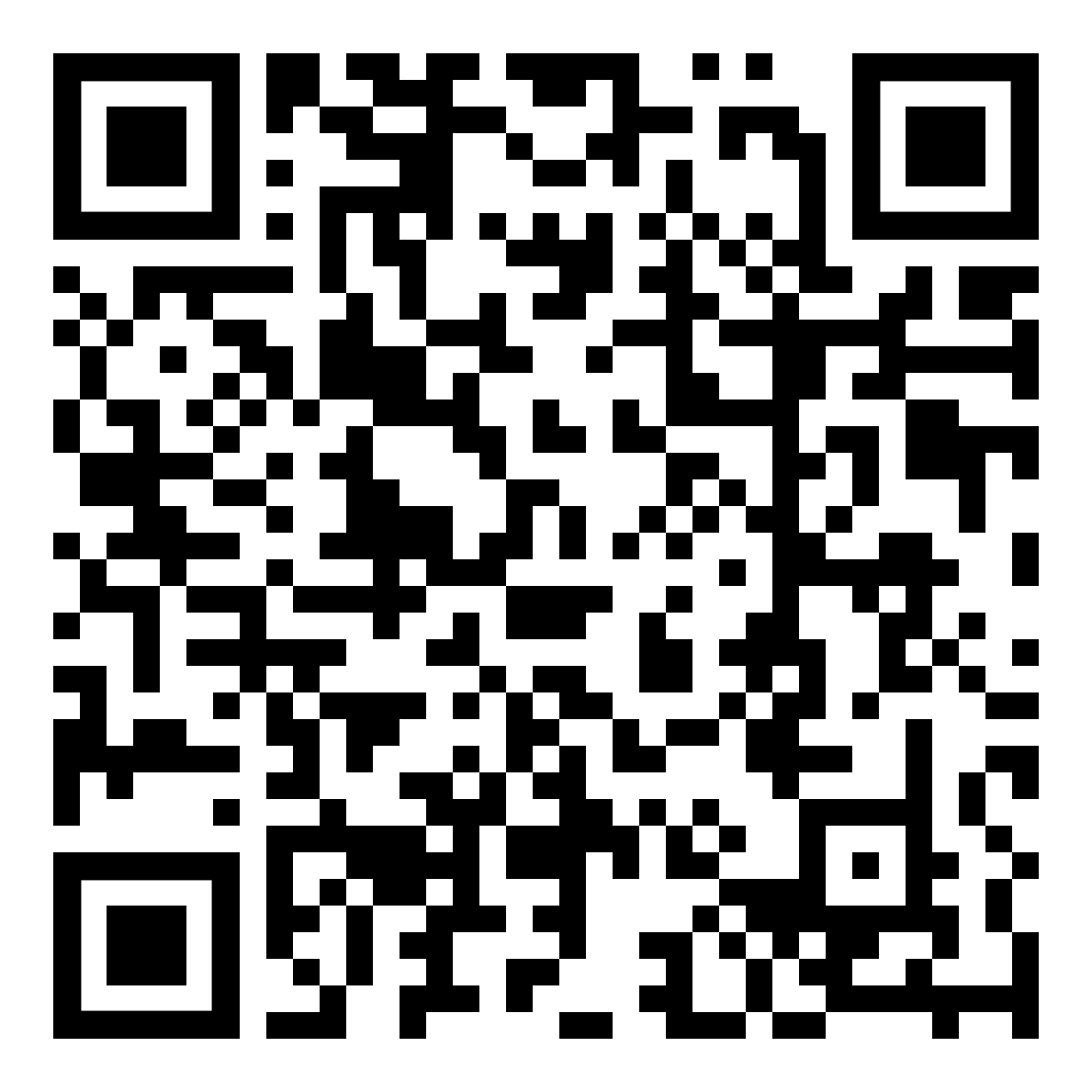 